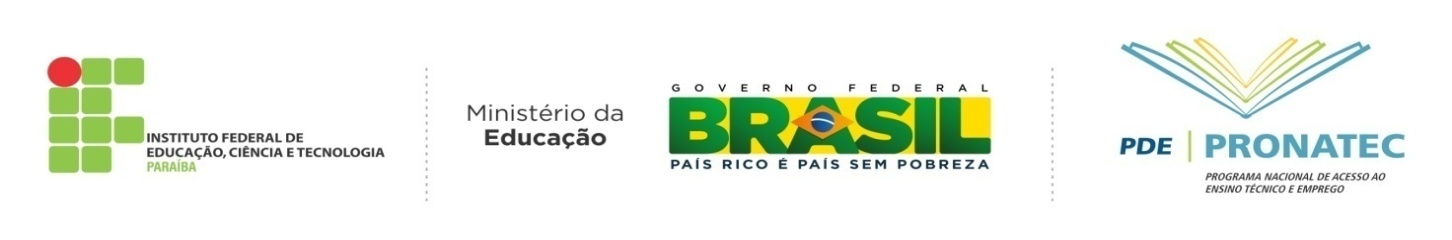 PLANO DE AULATEMA:OBJETIVOS GERALESPECÍFICOSCONTEÚDOMETODOLOGIA DE ENSINO AVALIAÇÃO DO PROCESSO DE ENSINO E APRENDIZAGEMRECURSOS NECESSÁRIOSREFERÊNCIASBásicaComplementar